          Form No: PH1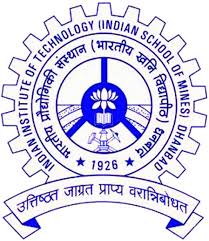 INDIAN INSTITUTE OF TECHNOLOGY (INDIAN SCHOOL OF MINES) DHANBAD    FORM FOR GIVING WAIVER TO PHD SCHOLAR IN COURSE WORK(Only for Ph.D. Scholar who Completed Master Degree from any of the IITs)I hereby declare that my request for waiver in course work of Ph.D. Program is made as per the Senate approved norms given in the Ph.D. Manual [“A Ph.D. student who has completed Master degree* from any IIT can be waived off a maximum of three courses (Two Compulsory Departmental Papers and One Compulsory Paper on Numerical Methods/Modelling Simulation, uses of Python/MATLAB/Mathematica etc.). However, the students registered for Department of Humanities and Social Science can have a waiver of maximum of two papers i.e., Two Compulsory Departmental Papers.”] and I will be responsible for any kind of discrepancy in completion of my academic program due to the waiver in the above requested course work.* From same department    Date:_________________                                                                                                                                    (Signature of Scholar)Reasons for giving course waiver: Recommended by DPGC as it is consistent with the Senate Guidelines (Signature with Date)For Office Use onlyDealing Assistant	      						AR (Academic - (PG) / DR (Academic) Accepted for the next Standing Committee Meeting Associate Dean (Academic – PG) / Dean (Academic)Date: ________________Academic Session:SemesterMONSOONWINTER1.Name of Scholar2.Admission No.Date of Ph.D AdmissionDate of Ph.D AdmissionDate of Ph.D AdmissionDate of Ph.D AdmissionDate of Ph.D AdmissionDate of Ph.D AdmissionDD/MM/YYYYDD/MM/YYYY3.Registration Status of the Scholar (Put √ Mark)Registration Status of the Scholar (Put √ Mark)Full-TimeFull-TimePart-TimePart-TimePart-TimeExternal4.DepartmentBranch (if any)Branch (if any)Branch (if any)Branch (if any)Branch (if any)5.Institute Email ID6.Contact Number of ScholarContact Number of ScholarContact Number of ScholarContact Number of Scholar7.Qualifying Degree during Ph.D AdmissionQualifying Degree during Ph.D AdmissionQualifying Degree during Ph.D AdmissionQualifying Degree during Ph.D Admission7.PG Degree was in relevant field? (Put √ Mark)PG Degree was in relevant field? (Put √ Mark)PG Degree was in relevant field? (Put √ Mark)YesNoNot ApplicableNot ApplicablePRESCRIBED COURSES AS PER COURSE STRUCTUREPRESCRIBED COURSES AS PER COURSE STRUCTUREPRESCRIBED COURSES AS PER COURSE STRUCTUREPROPOSED COURSES TO BE WAIVED DETAILS OF THE COURSE CLEARED DURING MASTER DEGREE IN LIEU OF REQUESTED WAIVER(Attach the Grade Sheet)DETAILS OF THE COURSE CLEARED DURING MASTER DEGREE IN LIEU OF REQUESTED WAIVER(Attach the Grade Sheet)Sl. No.Course CodeTitle of the Course &CreditsCourse CodeCourse NameGrade Obtained1.2.3.Verified the Qualifying Degree of the scholar during Ph.D Admission☐ Yes☐ NoVerified the Academic record of the Scholar☐ Yes☐ NoObservations, if any